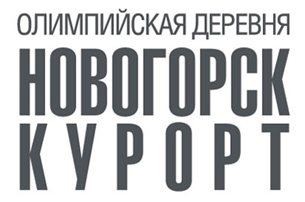 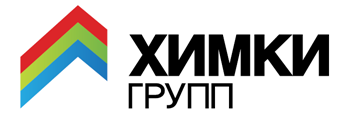 Москва, 2 июня 2015 г.ПРЕСС-РЕЛИЗЖК «Олимпийская деревня Новогорск. Курорт» вышел на финальный этап строительства, 80% квартир в нем проданоНа финальном этапе находится строительство первой очереди жилого комплекса «Олимпийская деревня Новогорск. Курорт», который девелоперская компания «Химки Групп» строит на границе Москвы и области.  Ведутся кровельные работы, монтаж внутренних инженерных систем, отделка фасадов и установка оконных блоков. С началом теплого сезона начата планировка участка, ландшафтные работы со стороны реки, в том числе – благоустройство сердца проекта - природного острова. Параллельно завершается устройство въездных рамп в подземную парковку.  На территории ЖК «Олимпийская деревня Новогорск. Курорт» строится три монолитно-кирпичных восьмиэтажных дома на 378 квартир площадью от 45 кв. метров. Общая площадь квартир  в проекте составляет 26 358 кв. метра.   Порядка 80 процентов жилой недвижимости в первой очереди ЖК «Олимпийская деревня Новогорск. Курорт» продано. В настоящее время в продаже остались квартиры площадью от 46 до 165 кв. метров, а также пентхаусы с выдающимися видовыми характеристиками площадью до 192 кв.  метров.Партнер девелоперской компании «Химки Групп» Дмитрий Котровский отметил: «Покупка недвижимости в концептуальных подмосковных проектах с масштабной инфраструктурной составляющей дает покупателям реальную возможность оправдать инвестиционные ожидания. Рост стоимости квадратного метра за время продаж ЖК «Олимпийская деревня Новогорск. Курорт» составил более 40%, и это не предел, ведь жилой комплекс еще строится.  Проект оказался успешным  благодаря расположению, спортивно-образовательной инфраструктуре и авторской архитектуре, получив признание не только покупателей, но и профессионального сообщества архитекторов. В мае 2015 года в рамках архитектурного конкурса «Золотое сечение» жилой комплекс «Олимпийская деревня Новогорск. Курорт» получил диплом Президиума Российской Академии художеств в номинации  «Развитие традиций в современной архитектуре». ЖК «Олимпийская деревня Новогорск. Курорт»  - первый в России жилой  комплекс бизнес-класса курортного типа, расположенный в прекрасной транспортной доступности от столицы.  Он находится на нулевом километре Машкинского шоссе, на границе Москвы и области. До центра можно добраться по четырем шоссе: Ленинградскому, Куркинскому, Ново-Куркинскому и Машкинскому. Наряду с уникальным природным окружением и хорошей экологической обстановкой , самым значимым преимуществом является единая для всех трех проектов Новогорского кластера инфраструктура: здесь представлены такие объекты, как Академия художественной гимнастики Ирины Винер-Усмановой, всемирно известная школа единоборств «Самбо-70» под руководством Рената Лайшева, Академия бокса Александра Лебзяка, Центр настольного тенниса Максима Шмырева, детский spa-комплекс и медицинский центр, современные детский сад, школа с углубленным изучением иностранных языков, и многое другое. Для тех, кто хотел бы приобщать детей к искусству и сценическому мастерству, здесь будет открыт Центр вокала, танцев и драматического искусства, под управлением знаменитых педагогов – Алексея Кортнева, Валдиса Пельша, Нонны Гришаевой и Егора Дружинина.